Publicado en Madrid el 09/06/2020 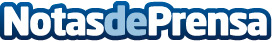 Básicos 'slow' para un verano a la moda masculinaFirmas como Scotta1985, BlueHoleMen, Ocoly o Maminat ofrecen un repertorio de piezas apetecibles y sostenibles para configurar el perfecto fondo de armario del hombreDatos de contacto:Bruno Fabra605 244 170Nota de prensa publicada en: https://www.notasdeprensa.es/basicos-slow-para-un-verano-a-la-moda-masculina_1 Categorias: Moda Sociedad http://www.notasdeprensa.es